ПРОТОКОЛ № 6засідання    педагогічної   ради   Опорного  закладу  «Мартинівська   загальноосвітня  школа   І – ІІІ  ступенів  Карлівської   районної  ради   Полтавської області»10.04.2020Голова  педагогічної  ради – С.Г.Погрібна Секретар –  С.В.СивокіньПрисутні  –   10  чол.Порядок денний:	Про   вибір   та   замовлення   підручників   для   учнів  7  класу  закладів    загальної   середньої   освіти  на   2020 – 2021  навчальний   рік. С Л У Х А Л И: 	Заступника  директора з навчально – виховної роботи Тимошко Тамару  Степанівну,  яка  повідомила,  що  відповідно  до  листа  Міністерства  освіти  і науки України від 22.01.2020  № 1/9 – 39   «Про забезпечення  виконання  наказів  Міністерства  освіти  і  науки  України    від   07.11.2019     № 1409  (зі  змінами)   та   від 12.12.2019 № 1543»    (додаток І ) педагогічні працівники, які будуть викладати предмети історії України, всесвітня історії, інформатика в 7 класі в 2020/2021 навчальному році ознайомилися з фрагментами електронних версій оригінал-макетів підручників. В И С Т У П И Л И:1.Шокодько Оксана Юріївна – вчитель історії, яка запропонувала вибрати наступні підручники з історії:«Всесвітня історія»  підручник  для  7  класу  закладів загальної середньої освіти  (авт. Щупак І.Я. Бурлака О.В. Піскарьова І.О.);Альтернатива:Васильків І.Д., Островський В.В.,  Паршин І.Л.,  Букавин І.Я.Мороз П.В., Кришмарел В.Ю., Мороз І.В.Пометун О.І., МалієнкоЮ.Б.Подаляк Н.Г., Лукач І.Б., Ладиченко Т.В.Гісем О.В., Мартинюк О.О.«Історія України»  підручник  для  7  класу  закладів загальної середньої освіти  (авт. Дрібниця В.О., Щупак І.Я. Бурлака О.В. Піскарьова І.О.);Альтернатива:Хлібовська Г.М., Наумчук О.В., Крижановська М.Є., Бурнейко І.О.Власов В.С., Панарін О.Є., Топольницька Ю.А.Смолій В.А., Степанков В.С.Свідерський Ю.Ю., Романишин Н.Ю.Гісем О.В., Мартинюк О.О.2. Білашова О.І. – вчитель інформатики, яка запропонувала вибрати  підручник «Інформатика» підручник для 7  класу  закладів загальної середньої освіти (авт. Ривкінд Й.Я., Лисенко Т.І., Чернікова Л.А., Шакотько В.В);Альтернатива:Морзе Н.В., Барна О.В.Казанцева О.П., Стеценко І.В.Коршунова О.В., Завадський І.О.Бондаренко О.О., Ластовецький В.В., Пилипчук О.П., Шестопалов С.А.У Х В А Л И Л И:1.Вибрати   для навчання в 7 класі в 2020-2021 навчальному році наступні підручники:- «Всесвітня історія»  підручник  для  7  класу  закладів загальної середньої освіти  (авт. Щупак І.Я. Бурлака О.В. Піскарьова І.О.);- «Історія України»  підручник  для  7  класу  закладів загальної середньої освіти  (авт. Дрібниця В.О., Щупак І.Я. Бурлака О.В. Піскарьова І.О.);- «Інформатика» підручник для 7  класу  закладів загальної середньої освіти (авт. Ривкінд Й.Я., Лисенко Т.І., Чернікова Л.А., Шакотько В.В);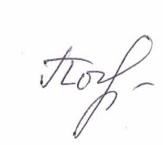 Голова педагогічної ради                                                                      С.Г.ПогрібнаСекретар                                                                                                  С.В.Сивокінь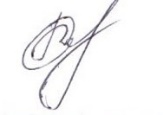 